Customs Entry Writer HIGH LEVEL OVERVIEWExperienced Entry Writer opportunity with a growing company especially if you have advisory experience.  Work remotely to start due to COVID-19.Relocation available to several locations including:Atlanta, Chicago, Dallas, Los Angeles, San Francisco and Seattle.EXPECTATIONSAccurate/timely filing of entriesA-Z entry filing (via ABI) to include billingDelivery set up Great Customer Service supportWork with PGA’s in addition to CBPAttention to detail is imperativeAdvise and assist clients as necessaryESSENTIALSCustoms Entry Writing experience requiredCustoms Brokerage License a plusExperience advising clients a major plusFull A-Z filing of entriesDelivery set up experience/billingPost Entry experience (CF 28 & 29’s)Experience in Microsoft applicationsExperience working with clients helpfulRelocation available to Atlanta, Chicago, Dallas, Los Angeles, San Francisco and SeattleTO APPLY EMAIL YOUR RESUME TO:Rick Miller at rick@traderecruiting.com or Linda Lexo at linda@traderecruiting.comRecruiters and Licensed U.S. Customs Brokers specializing in trade compliance positions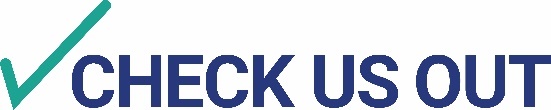        www.traderecruiting.com